31 августа 2022 года в здании Администрации Глава Темкинского района Сергей Анатольевич Гуляев вручил ключи от благоустроенной квартиры , приобретенной для детей-сирот и детей, оставшихся без попечения родителей. Данная квартира была предоставлена по договору спецнайма Бердникову Егору.  Сергей Анатольевич поздравил Егора с новым этапом в жизни и пожелал ему уюта в новом доме.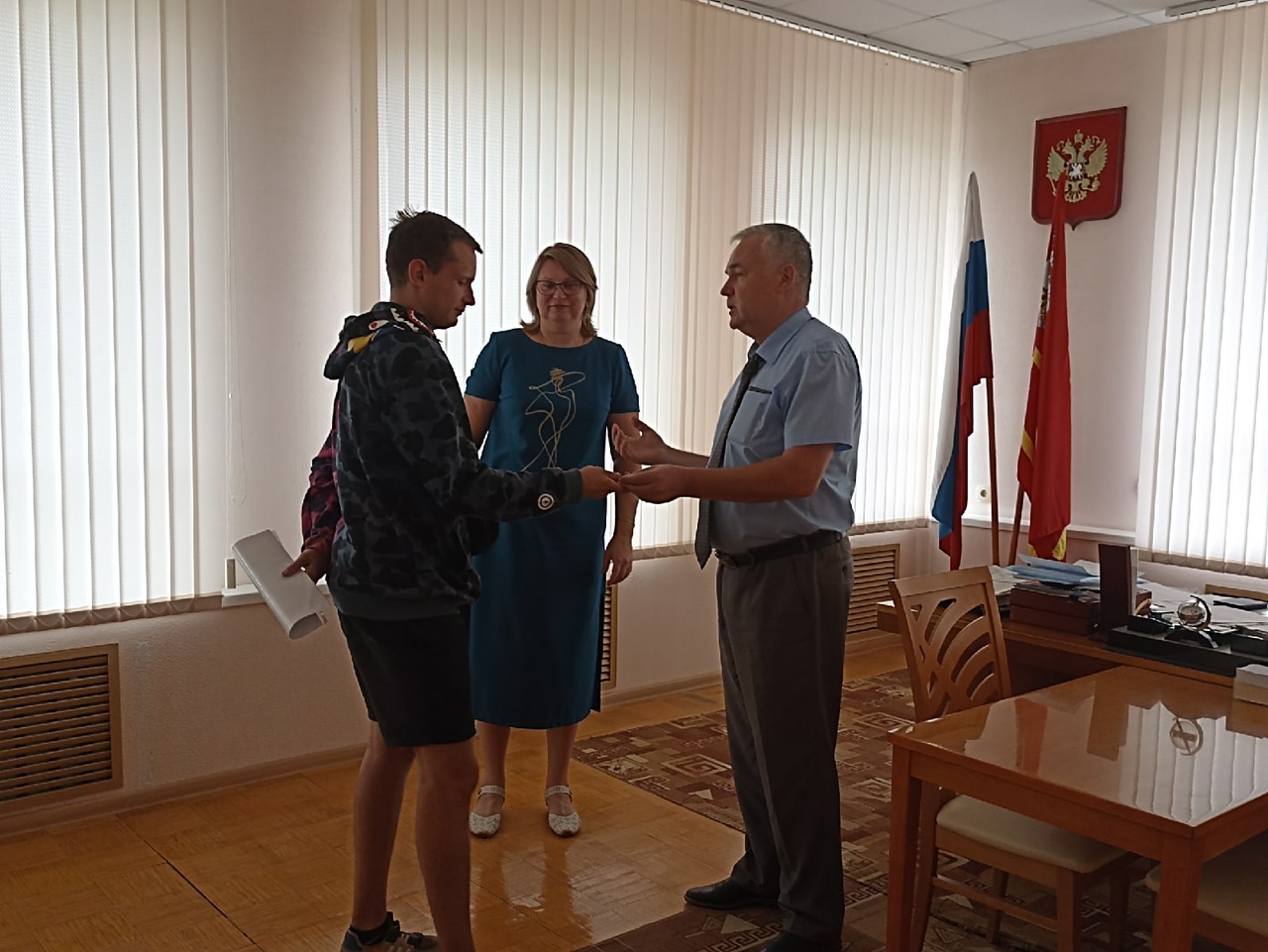 